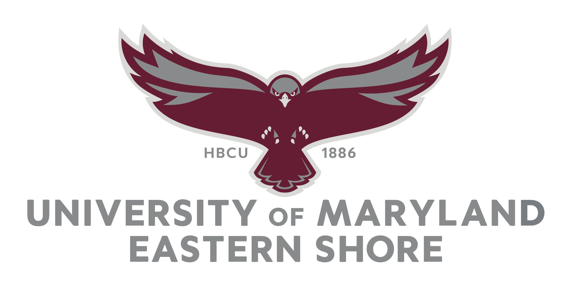 UNIVERSITY OF MARYLAND EASTERN SHOREDATE		September 6, 2022TO	Jennifer C. Bobenko, Ph.D., Professor of Biochemistry and Chairperson, UMES IRBFROM		PI and CoI (both must sign electronically)RE	Amendment: UMES Protocol # of your project– “Title of your project”UMES Protocol # was reviewed by the UMES Institutional Review Board on Date and determined to be exempt, category (see your letter).      The following amendment is requested to this determination: X will serve as the coI of the project.  X is a faculty member in the Department of English at UMES.  She will assist in data collection and analysis.   